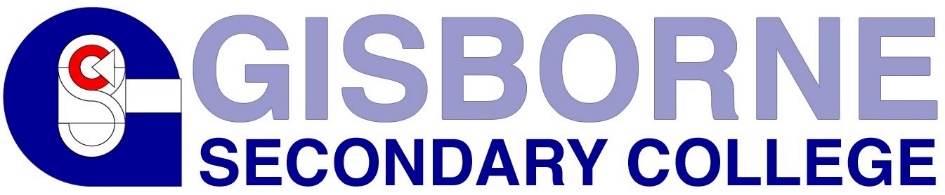 Musical Instrument Hire Agreement 2023The School provides instruments for use of students involved in the Instrumental Music Program.  Some of these instruments are owned by the school as a result of fundraising efforts and the generosity of benefactors.  Some are acquired from other sources such as hire schemes and loans from the Bendigo Region.HIRE FEES:			Semester (or part of) $150hire conditions:All hire instruments must be scanned at the library prior to taking home and upon return.Students must return any instrument by the end of a semester unless the next semester's hire fees have been paid. Failure to do so may result in the student being charged for an extra semester hire fee or in extreme cases a replacement charge for the instrument.Damage to instrument is the student's responsibility and repair costs other than annual routine servicing will be charged to the student. Servicing and maintenance:Instruments needing servicing will usually be undertaken at the conclusion of either semester (or at the Instrumental Music Tutor’s discretion).Instrument: ___________________________________________________Brand: __________________________Serial Number: _________________Condition of Instrument: _________________________________________Student’s Name: ____________________________________________ Mentor Group: ______________Parent/Guardian Name: __________________________________________________________________Email: _________________________________________________________________________________Ph. Home: ___________________________________ Work: ____________________________________ Mobile: ________________________________________________________________________________I accept that the instrument is hired on the understanding that it is to be used for the Gisborne Secondary College Instrumental Music Program and will be returned before the end of the semester unless the next semester fees have been paid. I agree to pay for any repairs to the instrument that arise from any cause other than its normal use or for its replacement if lost or damaged beyond repair.Parent/Guardian’s Signature: ________________________________ Date: _______________________Please select payment option:5 XUNO - Our preferred payment method 
Charges are conveniently loaded on to
Xuno at the beginning of each semester
and can be accessed via the XUNO family app.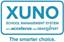 5 DIRECT EFT TRANSFER  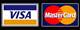 BSB: 063000 Account: 14187456Please use your family code as a reference for the 
   payment 5    BPAY  Please contact the Finance Office for your BPAY reference number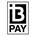 5    BPAY  Please contact the Finance Office for your BPAY reference number5 CREDIT CARD – ONE OFF TRANSACTIONCredit Card details are not stored – this portion will be removed and destroyed after the payment has been processed5555-5555-5555-5555Expiry date: ______ / ______                                             Card Type:  MASTERCARD / VISAName as it appears on the card: ______________________________________________________Signature: ___________________________________________________________________________________                              Date: ____________________________           Total Amount to be Processed: $_________________5 CREDIT CARD – ONE OFF TRANSACTIONCredit Card details are not stored – this portion will be removed and destroyed after the payment has been processed5555-5555-5555-5555Expiry date: ______ / ______                                             Card Type:  MASTERCARD / VISAName as it appears on the card: ______________________________________________________Signature: ___________________________________________________________________________________                              Date: ____________________________           Total Amount to be Processed: $_________________